Publicado en  el 06/04/2015 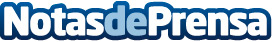 Medallistas internacionales protagonizarán en el Auditorio Regional el espectáculo de ballet sobre hielo 'El lago de los cisnes'La Consejería de Educación, Cultura y Universidades y la productora Actividades Culturales Riga han programado en el Auditorio Regional Víctor Villegas, del 22 al 26 de abril, ‘El lago de los cisnes sobre hielo’. Tras su paso por el Royal Albert Hall de Londres, el espectáculo de ballet sobre hielo llegará a Murcia y contará en su elenco con varios medallistas internacionales.Datos de contacto:Nota de prensa publicada en: https://www.notasdeprensa.es/medallistas-internacionales-protagonizaran-en_1 Categorias: Murcia Universidades http://www.notasdeprensa.es